Please give the following details: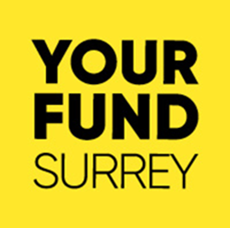 Your applicant reference number: 				Your applicant organisation name: 											Community needs assessmentA key criterion for the fund is to demonstrate that the project will have wider community benefit. We strongly encourage all applicants to question how they could be reaching more of their community, including those who they may not traditionally cater for.As part of the Equality Act 2010 there are specific duties for Surrey County Council (SCC) under the Public Sector Equality Duty. The general duty requires all public bodies to have due regard to the need to:eliminate unlawful discrimination, harassment, victimisation, and other conduct prohibited by the Actadvance equality of opportunity between people who share a protected characteristic and those who do notfoster good relations between people who share a protected characteristic and those who do notPlease set out below, how your project will benefit the different groups that you identify in your community and how your project will support the SCC’s principle to tackle inequality ensuring  everyone has an equal opportunity and doesn't miss out. This will help you to understand who will benefit from your project or service, when and how. Please provide detailed answers in the space after each question and upload this to your completed full submission. 1. Define your communityDefining your community can give you a sense of why gaps, hence needs, may exist. It also helps identify the group(s), or sub-communities, that tend to feel the effects the most. You can define the community by: Population - needs are often felt by groups of individuals. Understand the culture and social structure of your community to better target your project. This will help you delve deeper into the systemic issues that contribute to a need felt by the community. Further analyse your population through demographics such as age, gender, race, income level, ethnicity, and more at: Surrey-i – Your insight into SurreyPlace - communities and sub-communities tend to form around place: where people live, play, work, and gather. Places can include schools, shelters, parks, religious establishments, and other infrastructure. Consider the physical places and attributes that matter to people. How will your project address and respect those important places? What infrastructure exists? Is there an attribute of the place that should be addressed or improved?Attitudes and values - this is about what drives your community. What do the people you serve care about? What beliefs are important to consider and respect? What are the local attitudes toward certain issues? What biases may some hold?Define your community in the table below. Add your answers to the blank spaces in the second column.2. Highlight the community need(s) that you have identified and those that your project will address?3. What is already being done to address/respond to these need(s)?4. What resources / skills are available locally to help meet the need(s)?5. Have you verified these needs through your consultation in the community? If not, how do you intend to verify the needs you identify?6. Have you sought to gain input from identified underrepresented groups or from a wider representative sample of the community? What elements of the project have changed or have been given in depth consideration to, as a result of this process?Community attributeYour answerPopulation:Identified underrepresented groups and wider communityPlaceAttitudes and values